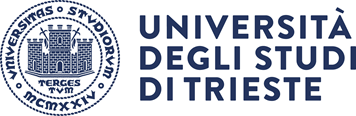 Incarico e delega, ex d.l. N. 111/2021, per la verifica della certificazione verde COVID-19Il/La sottoscritto/a  _________________________, in qualità di _____________________________, incaricato e delegato dal Rettore alla verifica della certificazione verde COVID-19 giusta nota prot. __________ del ____________, INCARICA E DELEGAIl/la sig./sig.ra ____________________, in qualità di ____________________________ (eventuale) -alle verifiche previste dall’art. 9 ter del D.L. 22 aprile 2021, n. 52 di tutti coloro che intendono accedere alle strutture, biblioteche, laboratori, uffici di pertinenza della struttura diretta, (eventuale: relativamente alle sede di: _______________________________)In particolare, il soggetto delegato alla verifica, ai sensi dell’articolo 13 del decreto del Presidente del Consiglio dei ministri del 17 giugno 2021, dovrà: - scaricare l’applicazione “verificac19” su un dispositivo mobile. Tale applicazione consente di verificare la validità delle certificazioni senza la necessità di avere una connessione internet (offline), garantendo inoltre l'assenza di informazioni personali memorizzate sul dispositivo;- richiedere ai soggetti che intendano accedere ad una struttura universitari, di mostrare il QR Code del proprio certificato verde COVID-19, in formato digitale oppure cartaceo, ed esibire, eventualmente, il proprio documento di riconoscimento;- verificare la validità del certificato- permettere l’accesso solo se l’esito della suddetta verifica risulterà positivo e quindi se il soggetto che intende accedere risulti in possesso di un certificato valido;- nell’ipotesi in cui verifichi il mancato possesso della certificazione, ovvero ci sia rifiuto all’esibizione, invitare l’interessato ad abbandonare i locali. Nel contempo, fornire immediata comunicazione della verifica di cui trattasi al Rettore e al Direttore generale all’indirizzo mail delega.greenpass@units.it, per i conseguenziali adempimenti.Si avverte il delegato che, in caso di omissioni e/o inosservanza, al verificatore saranno applicate le sanzioni di cui all’art. 4 del d.l. N. 19 del 25.03.2020, convertito, con modificazioni, dalla legge 22.05.2020, n. 35.       IL DELEGANTE___________________